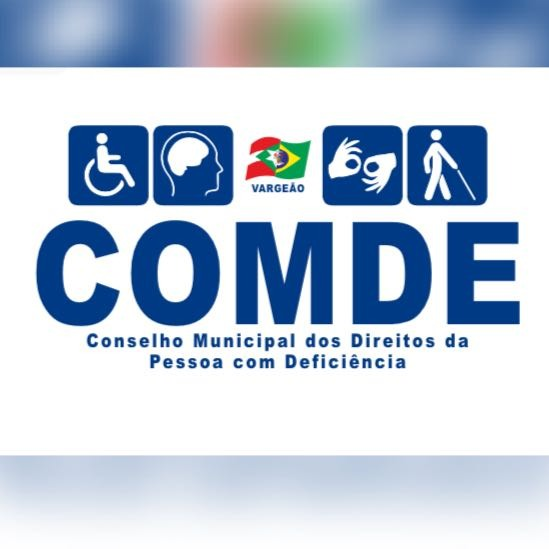 ESTADO DE SANTA CATARINAVARGEÃO RESOLUÇÃO Nº. 001/2022Dispõe sobre aprovação do Plano de Trabalho 2022 do Conselho Municipal Dos Direitos Da Pessoa Com Deficiência de Vargeão - COMDE, no uso de suas atribuições legais e de acordo com a lei que municipal nº LEI 1.697/2020 e conforme deliberação na reunião de 03 de novembro de 2022, constando em ata n° 001/2022; Resolve: Art. 1° - Aprovar o Plano de Trabalho do Conselho Municipal Dos Direitos Da Pessoa Com Deficiência de Vargeão - COMDE 2022. Art. 2° Esta resolução entra em vigor na data de sua publicação.  Vargeão, 03 de novembro de 2022.Maritânia Lúcia MioteliPresidente do COMDE